NÁRODNÁ RADA SLOVENSKEJ REPUBLIKYVIII. volebné obdobieČíslo: PREDS-181/2020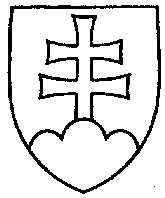 228UZNESENIENÁRODNEJ RADY SLOVENSKEJ REPUBLIKYz 24. júla 2020k návrhu skupiny poslancov Národnej rady Slovenskej republiky na vyslovenie nedôvery predsedovi vlády Slovenskej republiky Igorovi Matovičovi (tlač 182)	Národná rada Slovenskej republikypo prerokovaní uvedeného návrhu podľa čl. 88 Ústavy Slovenskej republiky n e v y s l o v u j e   n e d ô v e r u 	predsedovi vlády Slovenskej republiky Igorovi MATOVIČOVI.   PredsedaNárodnej rady Slovenskej republikyv z. Gábor  G r e n d e l   v. r.Overovatelia:Lucia  D r á b i k o v á   v. r. Eduard  K o č i š   v. r.